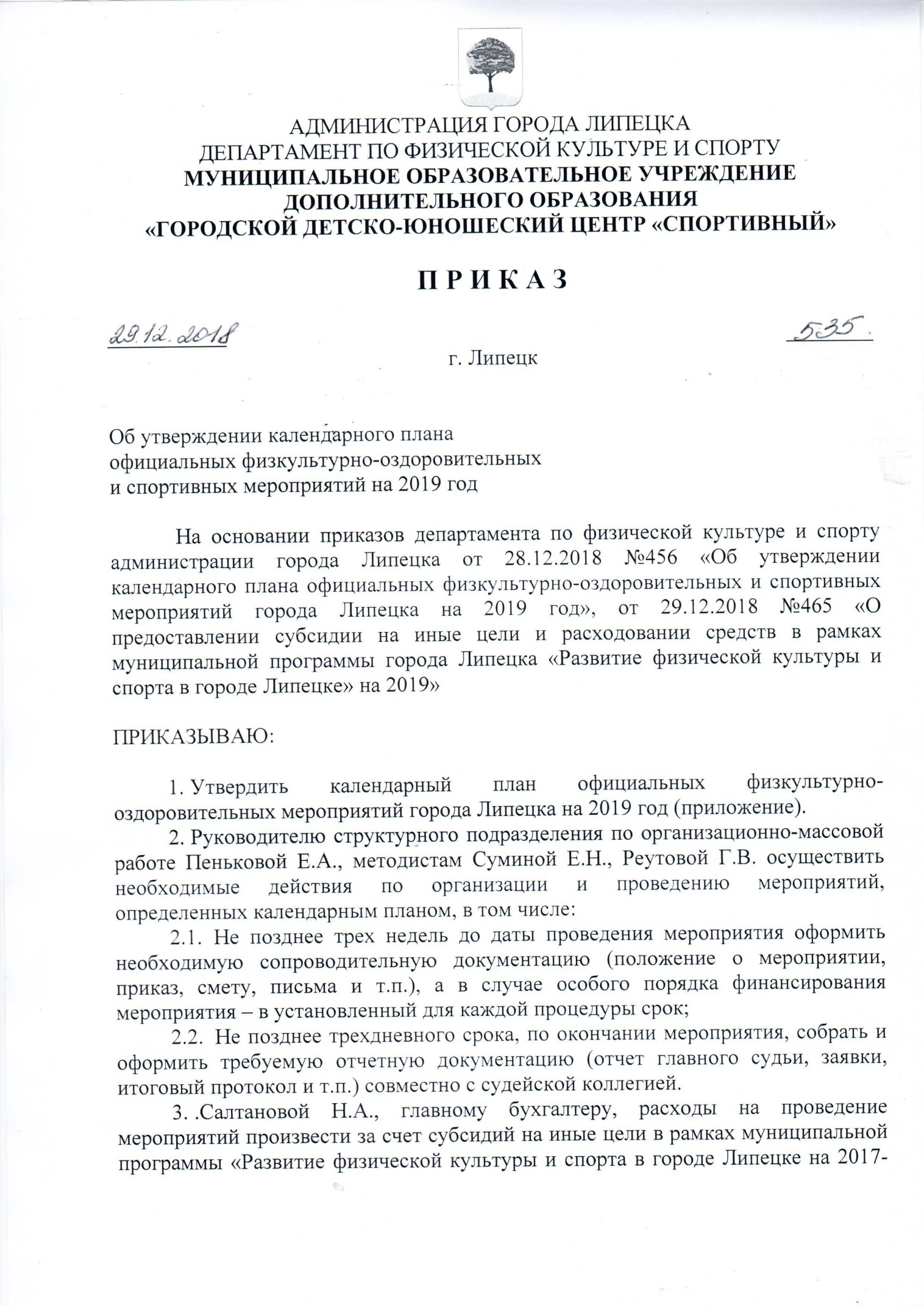 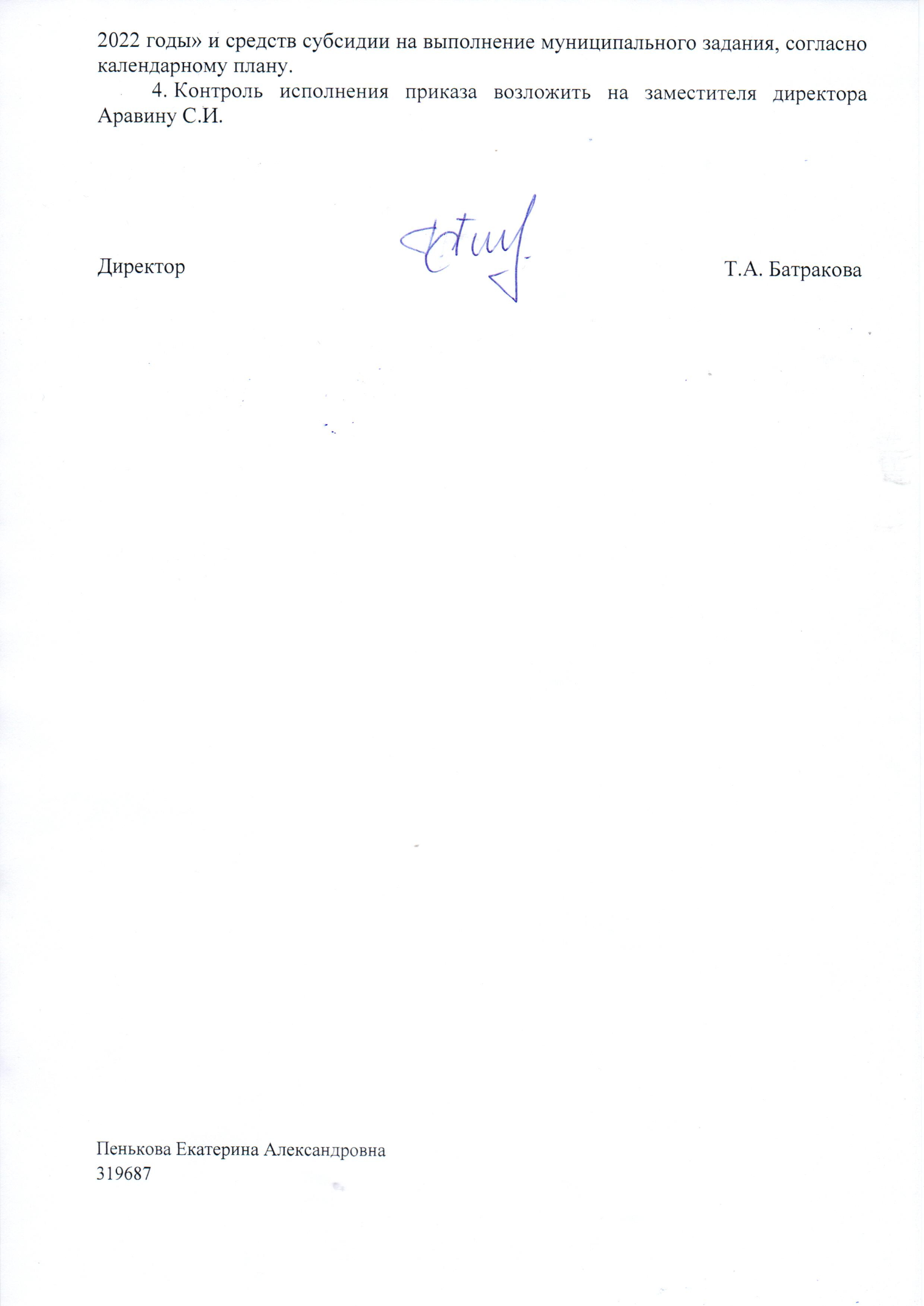 Календарный план официальных физкультурно-оздоровительных и спортивных мероприятий МОУДО «ГДЮЦ «Спортивный»» на 2019 годПриложениек приказу МОУДО «ГДЮЦ» «Спортивный»от____________№_____№ п/пНаименованиемероприятияСроки проведенияМесто проведенияФинансированиеТурнир по хоккею«Ледовые баталии» январьхоккейная коробкаул. Архангельская, 10 а из средств субчсидии на выполнение муниципального заданияСпортивная программа«Зимний спорт открыт для всех!»январьхоккейная коробкаул. Архангельская, 10 аРождественская спортивно-развлекательная программа «Чудный праздник Рождество!»январьхоккейная коробкапер. Виноградный, 1 Спортивно-игровая программа«Спортивный Новый год»январьспортивная площадка Пр. Победы, 130Спортивно-игровая программа «Спорт, зима и Дед Мороз»январьдворовая площадкаул. Терешковой, 27Игровая программа«Новогодняя спортивная мозаика» январьхоккейная коробкаул. 15 мик-н, 16Спортивно-игровая программа«У зимних ворот игровой хоровод»январьскверул. Силикатная, 21Спортивный праздник«Рождественские старты»январьхоккейная коробкаул. Ильича, 16Оздоровительная программа«Сказочная круговерть»январьсквер 11 микрорайонаНовогоднее представление «Как блестит огнями елка»январьспортивная площадкаул. Катукова, 28 Спортивно-игровая программа«Крещенские забавы» январьхоккейная коробкаул. Архангельская, 10Муниципальный этап всероссийских соревнований юных хоккеистов «Золотая шайба» имени А.В. Тарасова по программе Спартакиады по месту жительстваянварьМАОУДО «ДЮСШ№ 11» ул. Терешковой, 13из средств целевой субсидииСпортивный семейный праздник по жительства «Вместе с папой»февральул. Силикатная, 21из средств целевой субсидииСпортивно-игровая программа«Спорт – это сила, спорт – это жизнь»февральул. Водопьянова, 16Спортивная программа«Мы армия страны, мы армия народа»февральПр. Победы, 130Спортивная программа«Ребята с нашего двора»февральул. Стаханова, 17Спортивно-игровая программа«Богатырские забавы»февральхоккейная коробкаул. Ильича, 16Спортивный праздник«Веселый марафон»февральдворовая площадкаул. Терешковой, 27Спортивная программа«Зимняя олимпиада»февральспортивная площадкаПр. Победы, 130Спортивно-игровая программа«Русские забавы»февральстадионул. Архангельская, стр. 10аТурнир оздоровительных игр«Спортивный ералаш»февральсквер 12 микрорайонаул. Филипченко, 7/2-7/4Спортивно-игровая программа«Красив в строю – силен в бою»февральспортивный зал ОУ №33ул. Б-р Шубина, 15Детский туристско-спортивный праздник «Мы за здоровый образ жизни»февральул. Силикатная, 21Спортивно-игровая программа«Ключи к здоровью»февральсквер 12 микрорайонаул. Филипченко, 7/2-7/4Соревнования по технике пешеходного туризма в закрытых помещенияхфевральспортивный зал ОУ №51 9 мик-н, 42 аСпортивно-игровая программа«Мы защитниками станем»февральдворовая площадкаул. Терешковой, 27Праздничное народное гуляние«Широкая масленица»мартстадион ГДЮЦул. Архангельская, стр. 10аСоревнования по настольному теннису по программе Спартакиады по месту жительствамартпо согласованиюиз средств целевой субсидииСпортивный праздник по месту жительства «Спорт против наркотиков», посвященный Всемирному Дню борьбы с наркоманией и наркобизнесоммартпо согласованиюСпортивно-развлекательная программа«В гости к нам пришла весна»мартул. Стаханова, 28бСпортивно-игровая программа«Весеннее настроение»мартул. Терешковой, 27Спортивный праздник «Проводы русской зимы»мартспортивная площадкаул. Ильича, 31День здоровья «Весне, физкульт-ура!»мартскверул. Силикатная, 21Спортивная программа«Весенние старты»мартспортивная площадкаул. Стаханова, 17Спортивная программа«Скажем жизни – Да!»мартспортивный зал ОУ №25ул. Ильича, 31Спортивная программа«Жизнь без наркотиков – счастливая жизнь!»мартул. Терешковой, 27из средств субсидии на выполнение муниципального заданияСпортивные баталии «Масленичный переполох»мартплощадка ОУ №24ул. Гагарина, 84 Спортивные состязания«Как на масленой неделе»мартплощадь у ДК «Матыра»ул. Энергостроителей, 5аиз средств субсидии на выполнение муниципального заданияСпортивно-конкурсная программа«В марте есть такой денек»мартспортивная площадка ОУ №54ул. Моршанская, 22Спортивная программа«Иван да Марья»мартул. Силикатная, 21Соревнования по экскурсионно-краеведческому ориентированию «День в городе»апрельпо согласованиюиз средств целевой субсидииСоревнования по городошному спорту по программе Спартакиады по месту жительстваапрельспортивная площадкаПр. Победы, 130из средств целевой субсидииКомбинированная туристская эстафета «Весенний марафон»апрельпо согласованиюиз средств субсидии на выполнение муниципального заданияСпортивный праздник«Город здоровья»апрельспортивная площадкаул. Катукова, 28из средств субсидии на выполнение муниципального заданияСпортивная программа«Правовая эстафета»апрельул. Ильича, 31из средств субсидии на выполнение муниципального заданияСпортивно-игровая программа«Азбука дорожной безопасности»апрельПр. Победы, 130Спортивно-игровая программа«Делай с нами, делай как мы, делай лучше нас»апрельспортивная площадка ОУ №54ул. Моршанская, 22из средств субсидии на выполнение муниципального заданияСпортивно-игровая программа«Весенняя мозаика»апрельспортивная площадкаОУ №33 Б-р Шубина, 15из средств субсидии на выполнение муниципального заданияСпортивно-игровая программа«Добрые старые игры нашего двора»апрельспортивная площадкаПр. Строителей, 4из средств субсидии на выполнение муниципального заданияСпортивная программа«Улица здоровья»апрельсквер 11 мик-наиз средств субсидии на выполнение муниципального заданияСпортивно-игровая программа«Мы спортивные ребята»апрельспортивная площадкаПр. Победы, 130из средств субсидии на выполнение муниципального заданияСоревнования по игре «Русская лапте»по программе Спартакиадыпо месту жительствамайстадионГДЮЦ «Спортивный»ул. Архангельская, стр. 10аиз средств целевой субсидииВоенно-спортивная игра по месту жительства «Зарницы Победы!», посвященная Дню ПобедымайПарк Победыиз средств целевой субсидииСпортивный фестиваль «Созвездие» по месту жительствамайпо согласованиюиз средств целевой субсидииСпортивно-оздоровительная программа«Праздник двора»майдворовая площадкаул. Терешковой, 27из средств субсидии на выполнение муниципального заданияСпортивно-игровая программа«Растем спортивными – вырастаем здоровыми!»майспортивная площадкаОУ №33 Б-р Шубина, 15из средств субсидии на выполнение муниципального заданияСпортивно-игровая программа«Калейдоскоп веселых затей»майспортивная площадкаПр. строителей, 4из средств субсидии на выполнение муниципального заданияСпортивно-оздоровительная программа«Пусть огонь в сердцах пылает»майсквер 11 микрорайонаСпортивно-оздоровительная программа«Вместе против наркотиков»майстадионул. Архангельская, стр. 10аиз средств субсидии на выполнение муниципального заданияСпортивно-игровая программа«Ура, каникулы!»майхоккейная коробкаул. Ильича, 16Спортивно-игровая программа«Островок здоровья»майсквер 12 микрорайонаиз средств субсидии на выполнение муниципального заданияСпортивно-игровая программа«Быстрые, смелые, ловкие, умелые»майспортивная площадкаул. Стаханова, 17из средств субсидии на выполнение муниципального заданияСпортивная программа«Старты Победы!», посвященная Дню Победы в ВОВмайспортивная площадкаул. Ильича, 31Спортивная программа«Наш калейдоскоп»майПр. Победы, 130из средств субсидии на выполнение муниципального заданияТуристский слетмайпо согласованиюиз средств субсидии на выполнение муниципального заданияСоревнования по игре «Снайпер» по программе Спартакиады по месту жительстваиюньпо согласованиюиз средств целевой субсидииОткрытый городской турнир по мини-футболу среди дворовых команд по месту жительстваиюньпо согласованиюиз средств субсидии на выполнение муниципального заданияТуристско-спортивный праздник«По тропе индейцев»июньспортивная площадка Пр. Победы, 130из средств субсидии на выполнение муниципального заданияСпортивно-игровая программа«Спортивное поколение» июньспортивная площадкаул. Катукова, 28из средств субсидии на выполнение муниципального заданияСпортивно-игровая программа«Ах, лето!»июньспортивная площадкаул. Волгоградская, 4Спортивный праздник по месту жительства«Салют родному городу!»июльплощадь у ДК «Матыра»ул. Энергостроителей, 5аСпортивный праздник по месту жительства«Всей семьей на стадион»,посвященный Дню физкультурникаавгустстадион ГДЮЦ «Спортивный»ул. Архангельская, стр. 10аСпортивный праздник«Спорт приглашает друзей»сентябрьскверул. Силикатная, 21День здоровья«Осенние туристские тропы»сентябрьПарк Победыиз средств субсидии на выполнение муниципального заданияСоревнования по мини-футболу «Золотая осень» по программе Спартакиады по месту жительствасентябрьпо согласованиюиз средств целевой субсидииСпортивный праздник «Всем на старт»сентябрьспортивная площадкаПр. Строителей, 4из средств субсидии на выполнение муниципального заданияСпортивно-игровая программа «Солнечный денек»сентябрьПарковая зонажилой район «Матырский»Спортивная программа«Осенняя мозаика»сентябрьдворовая площадкаул. Терешковой, 27Спортивно-туристский праздник «Будь туристом. Живи ярко!»,посвященный Всемирному дню туризмасентябрьскверул. Силикатная, 21из средств субсидии на выполнение муниципального заданияСпортивно-игровая программа«Время приключений»сентябрьспортивная площадкаул. Катукова, 28Спортивная программа«Дети за мирное небо»сентябрьспортивная площадкаул. Ильича, 31Спортивно-развлекательная программа«Здравствуй, новый учебный год!»сентябрьспортивная площадкаПр. Победы, 130Соревнования по пионерболу по программе Спартакиады по месту жительстваоктябрьпо согласованиюиз средств целевой субсидииОткрытый чемпионат и первенство города Липецка по спортивному ориентированиюоктябрьпо согласованиюиз средств субсидии на выполнение муниципального заданияСпортивная программа«Осенний марафон»октябрьспортивная площадкаПр. Строителей, 4из средств субсидии на выполнение муниципального заданияСпортивно-игровая программа«Спортивный лабиринт»октябрьспортивная площадкаПр. Победы, 130Спортивный праздник«Здравствуй, осень!»октябрьул. Стаханова, 28Спортивные состязания«На вершине Олимпа!»октябрьул. Энергостроителей, 5аиз средств субсидии на выполнение муниципального заданияСпортивно-игровая программа«Караван здоровья»октябрьсквер 12 микрорайонаДень здоровья«ГТО – настоящее и будущее настроение нашей страны»»октябрьспортивный зал ОУ №24ул. Гагарина, 84Туристско-спортивная программа«Если с другом вышел в путь»октябрьул. Ильича, 31Спортивно-игровая программа«Путешествие в страну здоровья»октябрьспортивная площадкаул. Стаханова, 28 б Спортивный праздник«День здоровья!»октябрьул. Ильича, 31из средств субсидии на выполнение муниципального заданияСоревнования по ОФП«На пути к ГТО»октябрьул. Силикатная, 19аиз средств субсидии на выполнение муниципального заданияСпортивная программа«Здоровым быть – это здорово!»октябрьспортивный зал ОУ №70Пр. Победы, 130из средств субсидии на выполнение муниципального заданияСпортивная программа«Путь к успеху»октябрьспортивная площадкаОУ №33 Б-р Шубина, 15Туристская квест-игра«По следам опытных туристов»октябрьсквер 12 мик-наСоревнования по шашкам по программе Спартакиады по месту жительстваноябрьПр. Победы, 130из средств целевой субсидииПодведение итогов Спартакиады по месту жительства ноябрьпо согласованиюСпортивный праздник«В единстве наша сила»ноябрьспортивная площадкаул. Ильича, 31Спортивные семейные праздники по месту жительства, посвященные Дню матери ноябрьадреса ГДЮЦСпортивный семейный праздник«Мама и я – со спортом друзья!»ноябрьул. Силикатная, 21из средств субсидии на выполнение муниципального заданияСпортивная программа«Вместе мы сила»ноябрьул. Водопьянова, 16Спортивно-развлекательная программа«Вместе целая страна»ноябрьул. Силикатная, 19аСпортивно-игровая программа для детей с ОВЗ«Без границ»ноябрьспортивный зал ОУ №42Спортивно-конкурсная программа«Мы вместе»ноябрьул. Стаханова, 28бСпортивный праздник «Вперёд к вершинам»ноябрьул. Ильича, 31из средств субсидии на выполнение муниципального заданияСпортивный праздник«Фейерверк спортивных талантов»ноябрьспортивная площадка ОУ №54ул. Моршанская, 22Соревнования по дартсупо программе Спартакиады по месту жительствадекабрьПр. Победы, 130из средств целевой субсидииСпортивно-праздничное мероприятие по месту жительства «Творите добро!»,посвященное Международному дню инвалидадекабрьпо согласованиюиз средств целевой субсидииНовогодний спортивный праздник по месту жительства«Новогодние приключения»декабрьстадион ГДЮЦул. Архангельская, стр. 10аДетский спортивно-туристский праздник«Здоровым быть здорово»декабрьстадионул. Архангельская, 10аиз средств субсидии на выполнение муниципального заданияСпортивный праздник«Новый год к нам мчитсядекабрьспортивная площадка ОУ №54ул. Моршанская, 22из средств субсидии на выполнение муниципального заданияСпортивный праздник«Новый год в кругу друзей»декабрьул. Терешковой, 27Спортивно-игровая программа«Зимние чудеса»декабрьхоккейная коробкаул. Ильича, 16Спортивно-развлекательная программа«Спорт вокруг нас»декабрьхоккейная коробка 15 мик-н, 16Спортивный праздник«Остров здоровья»декабрьхоккейная коробкаул. Ильича, 16Спортивный праздник«Здоровая молодежь – здоровое будущее!»декабрьспортивная площадкаПр. Победы, 130из средств субсидии на выполнение муниципального заданияСпортивная программа«Выбирая спорт, выбираешь жизнь»декабрьстадионул. Архангельская, 10аиз средств субсидии на выполнение муниципального заданияСпортивно-развлекательная программа«Новый год шагает по планете»декабрьдворовая площадкаул. Терешковой, 27